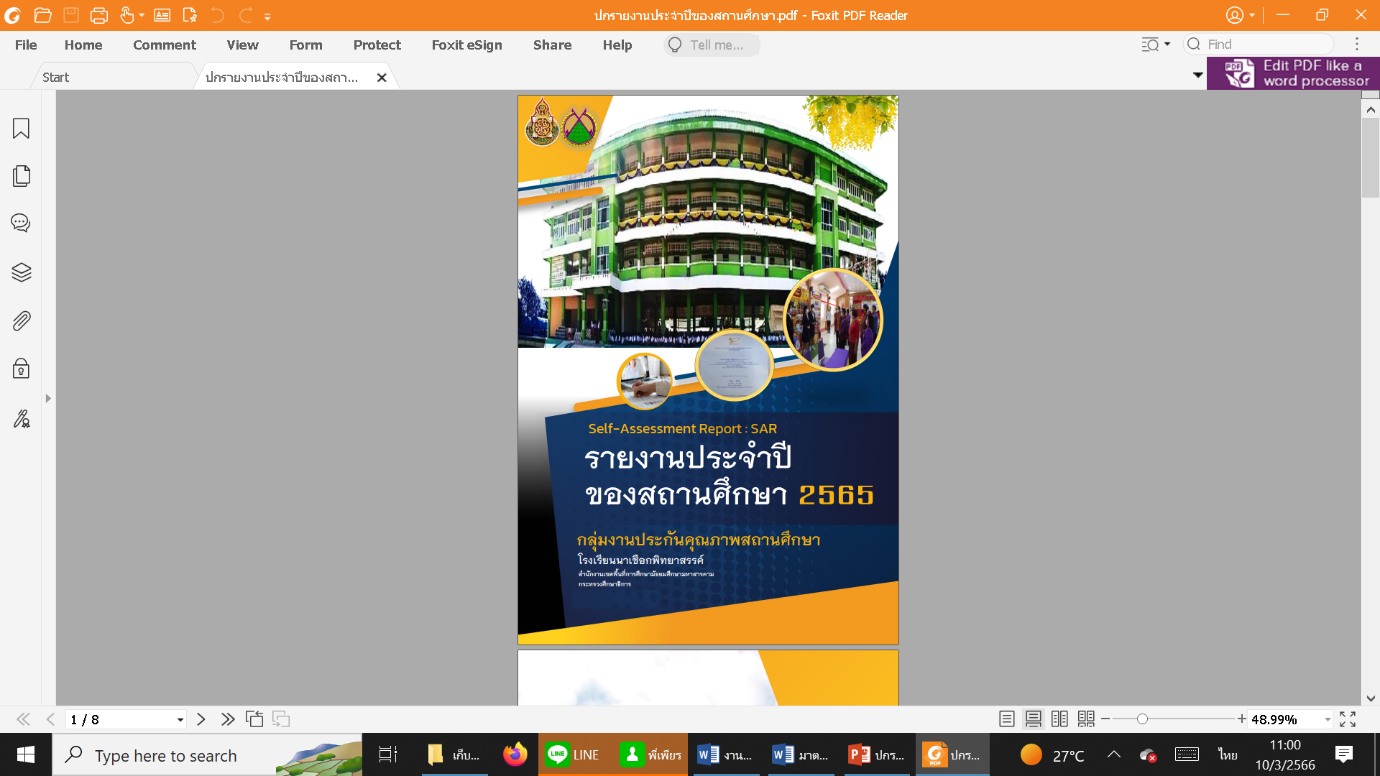 คำนำ     รายงานการประเมินคุณภาพภายใน มาตรฐานที่  ๑  คุณภาพของผู้เรียน ๑.๒ คุณลักษณะที่พึงประสงค์ของผู้เรียน ๑)  การมีคุณลักษณะและค่านิยมที่ดีตามที่สถานศึกษากำหนด ๒) ความภูมิใจในท้องถิ่นและความเป็นไทย ๓) การยอมรับที่จะอยู่ร่วมกันบนความแตกต่างและหลากหลาย ผู้เรียนได้จัดทำขึ้นโดยการประเมินจากหลาย ๆ วิธี เช่น  จากหลักฐานข้อมูลห้องต่างๆ จากการสัมภาษณ์ การสังเกต การสอบถาม ผู้ที่เกี่ยวข้อง สรุปค่าเฉลี่ยคะแนนเป็นร้อยละและสรุปจุดเด่น จุดด้อย และทิศทางการพัฒนาไว้เป็นแนวทางต่อไป 								   คณะผู้จัดทำ                                                                   		 			 		๑.…………………………………….. 					 		๒ .…………………………………….. 		 			 		๓.……………………………………..สารบัญเรื่อง  		 								หน้าบทที่ ๑	ข้อมูลพื้นฐาน	 							๑
บทที่ ๒	ผลการประเมินตนเอง	 						๑๓
บทที่ ๓	ผลการพัฒนาคุณภาพการศึกษาในภาคเรียนที่ ๒/๒๕๖๕	 		๑๖
บทที่ ๔	ภาคผนวก 						 		๒๒ส่วนที่ ๑ข้อมูลพื้นฐานของสถานศึกษาข้อมูลทั่วไปข้อมูลพื้นฐานของมาตรฐานที่ ๑  คุณภาพของผู้เรียน ตัวชี้วัด ๑.๑ ผลสัมฤทธิ์ทางวิชาการของผู้เรียน ๑)  มีความสามารถในการอ่าน การเขียน การสื่อสาร และการคิดคำนวณ  	ชื่อโรงเรียนนาเชือกพิทยาสรรค์      ตั้งอยู่หมู่ที่  ๑๒   ตำบลนาเชือก อำเภอนาเชือก จังหวัดมหาสารคาม  สังกัดสำนักงานเขตพื้นที่การศึกษามัธยมศึกษามหาสารคาม กระทรวงศึกษาธิการ     	๑.๒ ข้อมูลนักเรียน			๑) จำนวนนักเรียน  ปีการศึกษา ๒๕๖๕ ทั้งหมด............. คน (ข้อมูล ณ ๑๐ มิ.ย. ๒๕๖๕)๒) จำนวนนักเรียน  เปรียบเทียบจำนวนนักเรียน ปีการศึกษา ๒๕๖๓-๒๕๖๕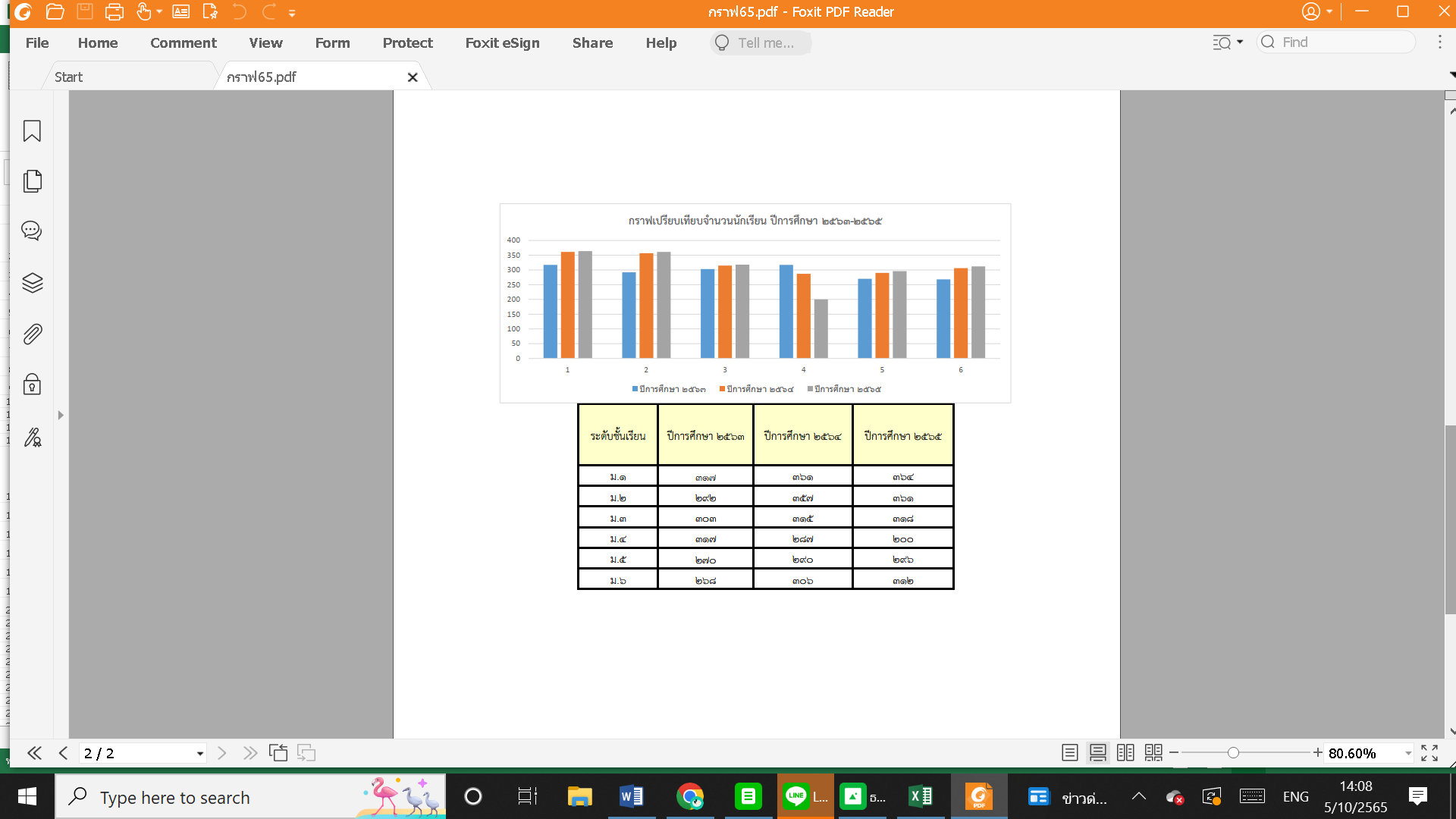                                  ส่วนที่ ๒ ผลการประเมินตนเองของสถานศึกษา  	ในการวางแผนพัฒนาคุณภาพการศึกษาของมาตรฐานที่  ๑  คุณภาพของผู้เรียน ตัวชี้วัดที่ ๑.๒ คุณลักษณะที่พึงประสงค์ของผู้เรียน ๑)  การมีคุณลักษณะและค่านิยมที่ดีตามที่สถานศึกษากำหนด   ๒) ความภูมิใจในท้องถิ่นและความเป็นไทย ๓) การยอมรับที่จะอยู่ร่วมกันบนความแตกต่างและหลากหลายประจำปีการศึกษา ๒๕๖๕ กำหนดเกณฑ์ที่คาดหวังดังรายละเอียดต่อไปนี้โครงการ/กิจกรรมที่สอดคล้องประจำปีการศึกษา ๒๕๖๕ผลการพัฒนาคุณภาพการศึกษาในภาคเรียนที่ ๒ ปีการศึกษา ๒๕๖๕              การดำเนินงานตามแผนพัฒนาคุณภาพสถานศึกษา มีการดำเนินงานตามแผนพัฒนาคุณภาพสถานศึกษา  เพื่อให้บรรลุความสำเร็จตามมาตรฐาน  ดังนี้มาตรฐานที่ ๑ คุณภาพผู้เรียน                    ๑.๒ คุณลักษณะที่พึงประสงค์ของผู้เรียน 
                		 ๑) การมีคุณลักษณะและค่านิยมที่ดีตามที่สถานศึกษากำหนด
                 		 ๒) ความภูมิใจในท้องถิ่นและความเป็นไทย                  	 ๓) การยอมรับที่จะอยู่ร่วมกันบนความแตกต่างและหลากหลายสรุปผลการประเมินตนเองในภาพรวมของสถานศึกษา
 	ผลการประเมินตนเองของสถานศึกษาอยู่ในระดับ ……….
๑. การเก็บรวบรวมข้อมูล 	มาตรฐานที่ ๑ คุณภาพผู้เรียน
             ๑.๒ คุณลักษณะที่พึงประสงค์ของผู้เรียน       	   ๒.กระบวนการพัฒนา      ๓. ผลการดำเนินงาน
 	มาตรฐานที่ ๑ คุณภาพผู้เรียน
               ๑.๒	คุณลักษณะที่พึงประสงค์ของผู้เรียน 
                		 ๑) การมีคุณลักษณะและค่านิยมที่ดีตามที่สถานศึกษากำหนด
                 		 ๒) ความภูมิใจในท้องถิ่นและความเป็นไทย                  	 ๓) การยอมรับที่จะอยู่ร่วมกันบนความแตกต่างและหลากหลายส่วนที่  ๓  ผลการพัฒนาคุณภาพการศึกษา ประจำปีการศึกษา ๒๕๖๕              การดำเนินงานตามแผนพัฒนาคุณภาพสถานศึกษา โรงเรียนมีการดำเนินงานตามแผนพัฒนาคุณภาพสถานศึกษา  เพื่อให้บรรลุความสำเร็จตามมาตรฐานที่ ๑   ดังนี้มาตรฐานที่ 1 คุณภาพผู้เรียน               ๑.๒ คุณลักษณะที่พึงประสงค์ของผู้เรียน 	ในด้านผลการประเมินการมีคุณลักษณะและค่านิยมที่ดีตามที่สถานศึกษากำหนด 
ดังรายละเอียดต่อไปนี้ตารางที่ 1  แสดงผลการประเมินคุณลักษณะอันพึงประสงค์ ตามหลักสูตรแกนกลางการศึกษาขั้นพื้นฐาน พุทธศักราช 2551 
              ภาคเรียนที่ 1 ปีการศึกษา 2564 ของผู้เรียนชั้นมัธยมศึกษาปีที่ 2 จำแนกตามรายคุณลักษณะ และผลการประเมินตารางที่ 2  แสดงผลการประเมินคุณลักษณะอันพึงประสงค์ ตามหลักสูตรแกนกลางการศึกษาขั้นพื้นฐาน พุทธศักราช 2551 
              ภาคเรียนที่ 2 ปีการศึกษา 2564 ของผู้เรียนชั้นมัธยมศึกษาปีที่ 1 จำแนกตามรายคุณลักษณะ และผลการประเมินตารางที่ 3  แสดงผลการประเมินคุณลักษณะอันพึงประสงค์ ตามหลักสูตรแกนกลางการศึกษาขั้นพื้นฐาน พุทธศักราช 2551 
              ภาคเรียนที่ 1 ปีการศึกษา 2564 ของผู้เรียนชั้นมัธยมศึกษาปีที่ 2 จำแนกตามรายคุณลักษณะ และผลการประเมินตารางที่ 4 แสดงผลการประเมินคุณลักษณะอันพึงประสงค์ ตามหลักสูตรแกนกลางการศึกษาขั้นพื้นฐาน พุทธศักราช 2551 
              ภาคเรียนที่ 2 ปีการศึกษา 2564 ของผู้เรียนชั้นมัธยมศึกษาปีที่ 2 จำแนกตามรายคุณลักษณะ และผลการประเมินตารางที่ 5  แสดงผลการประเมินคุณลักษณะอันพึงประสงค์ ตามหลักสูตรแกนกลางการศึกษาขั้นพื้นฐาน พุทธศักราช 2551 
              ภาคเรียนที่ 1 ปีการศึกษา 2564 ของผู้เรียนชั้นมัธยมศึกษาปีที่ 3 จำแนกตามรายคุณลักษณะ และผลการประเมินตารางที่ 6  แสดงผลการประเมินคุณลักษณะอันพึงประสงค์ ตามหลักสูตรแกนกลางการศึกษาขั้นพื้นฐาน พุทธศักราช 2551 
              ภาคเรียนที่ 2 ปีการศึกษา 2564 ของผู้เรียนชั้นมัธยมศึกษาปีที่ 3 จำแนกตามรายคุณลักษณะ และผลการประเมินตารางที่ 7  แสดงผลการประเมินคุณลักษณะอันพึงประสงค์ ตามหลักสูตรแกนกลางการศึกษาขั้นพื้นฐาน พุทธศักราช 2551 
              ภาคเรียนที่ 1 ปีการศึกษา 2564 ของผู้เรียนชั้นมัธยมศึกษาปีที่ 4 จำแนกตามรายคุณลักษณะ และผลการประเมินตารางที่ 8 แสดงผลการประเมินคุณลักษณะอันพึงประสงค์ ตามหลักสูตรแกนกลางการศึกษาขั้นพื้นฐาน พุทธศักราช 2551 
              ภาคเรียนที่ 2 ปีการศึกษา 2564 ของผู้เรียนชั้นมัธยมศึกษาปีที่ 4 จำแนกตามรายคุณลักษณะ และผลการประเมินตารางที่ 9  แสดงผลการประเมินคุณลักษณะอันพึงประสงค์ ตามหลักสูตรแกนกลางการศึกษาขั้นพื้นฐาน พุทธศักราช 2551 
              ภาคเรียนที่ 1 ปีการศึกษา 2564 ของผู้เรียนชั้นมัธยมศึกษาปีที่ 5 จำแนกตามรายคุณลักษณะ และผลการประเมินตารางที่ 10 แสดงผลการประเมินคุณลักษณะอันพึงประสงค์ ตามหลักสูตรแกนกลางการศึกษาขั้นพื้นฐาน พุทธศักราช 2551 
              ภาคเรียนที่ 2 ปีการศึกษา 2564 ของผู้เรียนชั้นมัธยมศึกษาปีที่ 5 จำแนกตามรายคุณลักษณะ และผลการประเมินตารางที่ 11  แสดงผลการประเมินคุณลักษณะอันพึงประสงค์ ตามหลักสูตรแกนกลางการศึกษาขั้นพื้นฐาน พุทธศักราช 2551 
              ภาคเรียนที่ 1 ปีการศึกษา 2564 ของผู้เรียนชั้นมัธยมศึกษาปีที่ 6 จำแนกตามรายคุณลักษณะ และผลการประเมินตารางที่ 6  แสดงผลการประเมินคุณลักษณะอันพึงประสงค์ ตามหลักสูตรแกนกลางการศึกษาขั้นพื้นฐาน พุทธศักราช 2551 
              ภาคเรียนที่ 2 ปีการศึกษา 2564 ของผู้เรียนชั้นมัธยมศึกษาปีที่ 6 จำแนกตามรายคุณลักษณะ และผลการประเมินตารางที่ 7  แสดงผลการประเมินคุณลักษณะอันพึงประสงค์ ตามหลักสูตรแกนกลางการศึกษาขั้นพื้นฐาน พุทธศักราช 2551 
              ปีการศึกษา 2564 ของผู้เรียนชั้นมัธยมศึกษาปีที่1-6 จำแนกตามรายคุณลักษณะ และผลการประเมิน๓.๒ จุดเด่น
……………………………………………………………………………………………………………………………………………………………………………………………………………………………………………………………………………………………………………………
๓.๓ แนวทางการพัฒนา
……………………………………………………………………………………………………………………………………………………………………………………………………………………………………………………………………………………………………………………
๓.๔ จุดควรพัฒนา  
……………………………………………………………………………………………………………………………………………………………………………………………………………………………………………………………………………………………………………………
๓.๕ ความต้องการช่วยเหลือ
……………………………………………………………………………………………………………………………………………………………………………………………………………………………………………………………………………………………………………………ส่วนที่  ๔
ภาคผนวกความภาคภูมิใจ (รางวัลแยกเป็น นักเรียน การบริหารจัดการ ครู)๒.ข้อมูลครู  เกียรติยศ ชื่อเสียงตามมาตรฐาน
  รางวัลที่นักเรียน/ครู/สถานศึกษา ได้รับ (ระดับประเทศ ระดับภาค ระดับจังหวัด) ประจำปีการศึกษา ๒๕๖๕๒.  ภาพประกอบ
๓.  เกียรติบัตรการให้ระดับคุณภาพ  (โปรดลบตารางนี้ ก่อนนำส่งรูปเล่มรายงาน)ระดับชั้นเรียนจำนวนห้องเพศเพศรวมเฉลี่ยต่อห้องหมายเหตุระดับชั้นเรียนจำนวนห้องชายหญิงรวมเฉลี่ยต่อห้องหมายเหตุม.๑๑๐๑๗๔๑๙๐๓๖๔๔๐.๑๑ม.๒๙๑๕๙๒๐๒๓๖๑๓๙.๖๗ม.๓๙๑๔๓๑๗๕๓๑๘๓๕รวม ม.ต้น๒๘๔๗๖๕๖๗๑๐๔๓๓๗.๘๕ม.๔๘๑๑๓๑๗๗๒๐๐๓๕.๘๗ม.๕๘๑๑๑๑๘๕๒๙๖๓๖.๒๕ม.๖๘๑๒๔๑๘๘๓๑๒๓๔รวม ม.ปลาย๒๕๓๔๘๕๕๐๘๐๘๓๕.๓๒รวมทั้งหมด๕๒๑,๒๕๔๑,๕๑๑๒,๗๖๕๑,๒๕๔ระดับชั้นเรียนปีการศึกษา ๒๕๖๓ปีการศึกษา ๒๕๖๔ปีการศึกษา ๒๕๖๕ม.๑317๓๖๑๓๖๔ม.๒๒๙๒๓๕๗๓๖๑ม.๓๓๐๓๓๑๕๓๑๘ม.๔๓๑๗๒๘๗๒๐๐ม.๕๒๗๐๒๙๐๒๙๖ม.๖๒๖๘๓๐๖๓๑๒รวมทั้งหมด1,767๑,๙๐๕๑๘๕๑มาตรฐาน/ตัวบ่งชี้เกณฑ์ที่คาดหวังมาตรฐานที่  ๑ คุณภาพของผู้เรียน      ๑.๒ คุณลักษณะที่พึงประสงค์ของผู้เรียน 
                ๑) การมีคุณลักษณะและค่านิยมที่ดีตามที่สถานศึกษากำหนด
                ๒) ความภูมิใจในท้องถิ่นและความเป็นไทย                 ๓) การยอมรับที่จะอยู่ร่วมกันบนความแตกต่างและหลากหลาย

ร้อยละ ๙๐ร้อยละ ๙๐
ร้อยละ ๙๐ที่โครงการ/กิจกรรมวัตถุประสงค์เป้าหมายเป้าหมายที่โครงการ/กิจกรรมวัตถุประสงค์เชิงคุณภาพเชิงปริมาณมาตรฐาน / ประเด็นการพิจารณาผลการประเมินมาตรฐาน/ประเด็นการพิจารณาผลการประเมินมาตรฐาน/ประเด็นการพิจารณาผลการประเมินมาตรฐาน/ประเด็นการพิจารณามาตรฐาน / ประเด็นการพิจารณาร้อยละระดับคุณภาพ๑) การมีคุณลักษณะและค่านิยมที่ดีตามที่สถานศึกษากำหนด       ๒) ความภูมิใจในท้องถิ่นและความเป็นไทย๓) การยอมรับที่จะอยู่ร่วมกันบนความแตกต่างและหลากหลายสรุประดับคุณภาพมาตรฐานตัวบ่งชี้วิธีการประเมินวิเคราะห์ข้อมูล    ๑) การมีคุณลักษณะและค่านิยมที่ดีตามที่สถานศึกษากำหนด                ๒) ความภูมิใจในท้องถิ่นและความเป็นไทย๓) การยอมรับที่จะอยู่ร่วมกันบนความแตกต่างและหลากหลายตัวบ่งชี้กระบวนการพัฒนา๑) การมีคุณลักษณะและค่านิยมที่ดีตามที่สถานศึกษากำหนด                ๒) ความภูมิใจในท้องถิ่นและความเป็นไทย๓) การยอมรับที่จะอยู่ร่วมกันบนความแตกต่างและหลากหลายตัวบ่งชี้ผลการพัฒนา๑) การมีคุณลักษณะและค่านิยมที่ดีตามที่สถานศึกษากำหนด                ๒) ความภูมิใจในท้องถิ่นและความเป็นไทย๓) การยอมรับที่จะอยู่ร่วมกันบนความแตกต่างและหลากหลายที่ตัวบ่งชี้ระดับคุณภาพร่องรอยความพยายาม(โครงการ/กิจกรรมที่ทำ)๑) การมีคุณลักษณะและค่านิยมที่ดีตามที่สถานศึกษากำหนด๒) ความภูมิใจในท้องถิ่นและความเป็นไทย๓) การยอมรับที่จะอยู่ร่วมกันบนความแตกต่างและหลากหลายคุณลักษณะที่ประเมินจำนวนผู้เรียนทั้งหมด
ที่เข้ารับการประเมินผลการประเมินคุณลักษณะอันพึงประสงค์ของสถานศึกษา ตามหลักสูตรแกนกลางการศึกษาขั้นพื้นฐาน พุทธศักราช 2551  ภาคเรียนที่ 1  ปีการศึกษา 2564 ของผู้เรียนชั้นมัธยมศึกษาปีที่ 1ผลการประเมินคุณลักษณะอันพึงประสงค์ของสถานศึกษา ตามหลักสูตรแกนกลางการศึกษาขั้นพื้นฐาน พุทธศักราช 2551  ภาคเรียนที่ 1  ปีการศึกษา 2564 ของผู้เรียนชั้นมัธยมศึกษาปีที่ 1ผลการประเมินคุณลักษณะอันพึงประสงค์ของสถานศึกษา ตามหลักสูตรแกนกลางการศึกษาขั้นพื้นฐาน พุทธศักราช 2551  ภาคเรียนที่ 1  ปีการศึกษา 2564 ของผู้เรียนชั้นมัธยมศึกษาปีที่ 1ผลการประเมินคุณลักษณะอันพึงประสงค์ของสถานศึกษา ตามหลักสูตรแกนกลางการศึกษาขั้นพื้นฐาน พุทธศักราช 2551  ภาคเรียนที่ 1  ปีการศึกษา 2564 ของผู้เรียนชั้นมัธยมศึกษาปีที่ 1ผลการประเมินคุณลักษณะอันพึงประสงค์ของสถานศึกษา ตามหลักสูตรแกนกลางการศึกษาขั้นพื้นฐาน พุทธศักราช 2551  ภาคเรียนที่ 1  ปีการศึกษา 2564 ของผู้เรียนชั้นมัธยมศึกษาปีที่ 1ผลการประเมินคุณลักษณะอันพึงประสงค์ของสถานศึกษา ตามหลักสูตรแกนกลางการศึกษาขั้นพื้นฐาน พุทธศักราช 2551  ภาคเรียนที่ 1  ปีการศึกษา 2564 ของผู้เรียนชั้นมัธยมศึกษาปีที่ 1ผลการประเมินคุณลักษณะอันพึงประสงค์ของสถานศึกษา ตามหลักสูตรแกนกลางการศึกษาขั้นพื้นฐาน พุทธศักราช 2551  ภาคเรียนที่ 1  ปีการศึกษา 2564 ของผู้เรียนชั้นมัธยมศึกษาปีที่ 1ผลการประเมินคุณลักษณะอันพึงประสงค์ของสถานศึกษา ตามหลักสูตรแกนกลางการศึกษาขั้นพื้นฐาน พุทธศักราช 2551  ภาคเรียนที่ 1  ปีการศึกษา 2564 ของผู้เรียนชั้นมัธยมศึกษาปีที่ 1ผลการประเมินคุณลักษณะอันพึงประสงค์ของสถานศึกษา ตามหลักสูตรแกนกลางการศึกษาขั้นพื้นฐาน พุทธศักราช 2551  ภาคเรียนที่ 1  ปีการศึกษา 2564 ของผู้เรียนชั้นมัธยมศึกษาปีที่ 1ผลการประเมินคุณลักษณะอันพึงประสงค์ของสถานศึกษา ตามหลักสูตรแกนกลางการศึกษาขั้นพื้นฐาน พุทธศักราช 2551  ภาคเรียนที่ 1  ปีการศึกษา 2564 ของผู้เรียนชั้นมัธยมศึกษาปีที่ 1ผลการประเมินคุณลักษณะอันพึงประสงค์ของสถานศึกษา ตามหลักสูตรแกนกลางการศึกษาขั้นพื้นฐาน พุทธศักราช 2551  ภาคเรียนที่ 1  ปีการศึกษา 2564 ของผู้เรียนชั้นมัธยมศึกษาปีที่ 1ผลการประเมินคุณลักษณะอันพึงประสงค์ของสถานศึกษา ตามหลักสูตรแกนกลางการศึกษาขั้นพื้นฐาน พุทธศักราช 2551  ภาคเรียนที่ 1  ปีการศึกษา 2564 ของผู้เรียนชั้นมัธยมศึกษาปีที่ 1คุณลักษณะที่ประเมินจำนวนผู้เรียนทั้งหมด
ที่เข้ารับการประเมินไม่ผ่านไม่ผ่านผ่านผ่านดีดีดีเยี่ยมดีเยี่ยมรวมรวมรวมผู้เรียนที่มีผลการประเมินในระดับผ่าน, ดี, ดีเยี่ยมรวมผู้เรียนที่มีผลการประเมินในระดับผ่าน, ดี, ดีเยี่ยมคุณลักษณะที่ประเมินจำนวนผู้เรียนทั้งหมด
ที่เข้ารับการประเมินจำนวนร้อยละจำนวนร้อยละจำนวนร้อยละจำนวนร้อยละจำนวนร้อยละจำนวนร้อยละ1. รักชาติ ศาสน์ กษัตริย์2. ซื่อสัตย์สุจริต3. มีวินัย4. ใฝ่เรียนรู้5. อยู่อย่างพอเพียง6. มุ่งมั่นในการทำงาน7. รักความเป็นไทย8. มีจิตสาธารณะ9.กตัญญูรวมคุณลักษณะที่ประเมินจำนวนผู้เรียนทั้งหมด
ที่เข้ารับการประเมินผลการประเมินคุณลักษณะอันพึงประสงค์ของสถานศึกษา ตามหลักสูตรแกนกลางการศึกษาขั้นพื้นฐาน พุทธศักราช 2551  ภาคเรียนที่ 1  ปีการศึกษา 2564 ของผู้เรียนชั้นมัธยมศึกษาปีที่ 1ผลการประเมินคุณลักษณะอันพึงประสงค์ของสถานศึกษา ตามหลักสูตรแกนกลางการศึกษาขั้นพื้นฐาน พุทธศักราช 2551  ภาคเรียนที่ 1  ปีการศึกษา 2564 ของผู้เรียนชั้นมัธยมศึกษาปีที่ 1ผลการประเมินคุณลักษณะอันพึงประสงค์ของสถานศึกษา ตามหลักสูตรแกนกลางการศึกษาขั้นพื้นฐาน พุทธศักราช 2551  ภาคเรียนที่ 1  ปีการศึกษา 2564 ของผู้เรียนชั้นมัธยมศึกษาปีที่ 1ผลการประเมินคุณลักษณะอันพึงประสงค์ของสถานศึกษา ตามหลักสูตรแกนกลางการศึกษาขั้นพื้นฐาน พุทธศักราช 2551  ภาคเรียนที่ 1  ปีการศึกษา 2564 ของผู้เรียนชั้นมัธยมศึกษาปีที่ 1ผลการประเมินคุณลักษณะอันพึงประสงค์ของสถานศึกษา ตามหลักสูตรแกนกลางการศึกษาขั้นพื้นฐาน พุทธศักราช 2551  ภาคเรียนที่ 1  ปีการศึกษา 2564 ของผู้เรียนชั้นมัธยมศึกษาปีที่ 1ผลการประเมินคุณลักษณะอันพึงประสงค์ของสถานศึกษา ตามหลักสูตรแกนกลางการศึกษาขั้นพื้นฐาน พุทธศักราช 2551  ภาคเรียนที่ 1  ปีการศึกษา 2564 ของผู้เรียนชั้นมัธยมศึกษาปีที่ 1ผลการประเมินคุณลักษณะอันพึงประสงค์ของสถานศึกษา ตามหลักสูตรแกนกลางการศึกษาขั้นพื้นฐาน พุทธศักราช 2551  ภาคเรียนที่ 1  ปีการศึกษา 2564 ของผู้เรียนชั้นมัธยมศึกษาปีที่ 1ผลการประเมินคุณลักษณะอันพึงประสงค์ของสถานศึกษา ตามหลักสูตรแกนกลางการศึกษาขั้นพื้นฐาน พุทธศักราช 2551  ภาคเรียนที่ 1  ปีการศึกษา 2564 ของผู้เรียนชั้นมัธยมศึกษาปีที่ 1ผลการประเมินคุณลักษณะอันพึงประสงค์ของสถานศึกษา ตามหลักสูตรแกนกลางการศึกษาขั้นพื้นฐาน พุทธศักราช 2551  ภาคเรียนที่ 1  ปีการศึกษา 2564 ของผู้เรียนชั้นมัธยมศึกษาปีที่ 1ผลการประเมินคุณลักษณะอันพึงประสงค์ของสถานศึกษา ตามหลักสูตรแกนกลางการศึกษาขั้นพื้นฐาน พุทธศักราช 2551  ภาคเรียนที่ 1  ปีการศึกษา 2564 ของผู้เรียนชั้นมัธยมศึกษาปีที่ 1ผลการประเมินคุณลักษณะอันพึงประสงค์ของสถานศึกษา ตามหลักสูตรแกนกลางการศึกษาขั้นพื้นฐาน พุทธศักราช 2551  ภาคเรียนที่ 1  ปีการศึกษา 2564 ของผู้เรียนชั้นมัธยมศึกษาปีที่ 1ผลการประเมินคุณลักษณะอันพึงประสงค์ของสถานศึกษา ตามหลักสูตรแกนกลางการศึกษาขั้นพื้นฐาน พุทธศักราช 2551  ภาคเรียนที่ 1  ปีการศึกษา 2564 ของผู้เรียนชั้นมัธยมศึกษาปีที่ 1คุณลักษณะที่ประเมินจำนวนผู้เรียนทั้งหมด
ที่เข้ารับการประเมินไม่ผ่านไม่ผ่านผ่านผ่านดีดีดีเยี่ยมดีเยี่ยมรวมรวมรวมผู้เรียนที่มีผลการประเมินในระดับผ่าน, ดี, ดีเยี่ยมรวมผู้เรียนที่มีผลการประเมินในระดับผ่าน, ดี, ดีเยี่ยมคุณลักษณะที่ประเมินจำนวนผู้เรียนทั้งหมด
ที่เข้ารับการประเมินจำนวนร้อยละจำนวนร้อยละจำนวนร้อยละจำนวนร้อยละจำนวนร้อยละจำนวนร้อยละ1. รักชาติ ศาสน์ กษัตริย์2. ซื่อสัตย์สุจริต3. มีวินัย4. ใฝ่เรียนรู้5. อยู่อย่างพอเพียง6. มุ่งมั่นในการทำงาน7. รักความเป็นไทย8. มีจิตสาธารณะ9.กตัญญูรวมคุณลักษณะที่ประเมินจำนวนผู้เรียนทั้งหมด
ที่เข้ารับการประเมินผลการประเมินคุณลักษณะอันพึงประสงค์ของสถานศึกษา ตามหลักสูตรแกนกลางการศึกษาขั้นพื้นฐาน พุทธศักราช 2551  ภาคเรียนที่ 1  ปีการศึกษา 2564 ของผู้เรียนชั้นมัธยมศึกษาปีที่ 2ผลการประเมินคุณลักษณะอันพึงประสงค์ของสถานศึกษา ตามหลักสูตรแกนกลางการศึกษาขั้นพื้นฐาน พุทธศักราช 2551  ภาคเรียนที่ 1  ปีการศึกษา 2564 ของผู้เรียนชั้นมัธยมศึกษาปีที่ 2ผลการประเมินคุณลักษณะอันพึงประสงค์ของสถานศึกษา ตามหลักสูตรแกนกลางการศึกษาขั้นพื้นฐาน พุทธศักราช 2551  ภาคเรียนที่ 1  ปีการศึกษา 2564 ของผู้เรียนชั้นมัธยมศึกษาปีที่ 2ผลการประเมินคุณลักษณะอันพึงประสงค์ของสถานศึกษา ตามหลักสูตรแกนกลางการศึกษาขั้นพื้นฐาน พุทธศักราช 2551  ภาคเรียนที่ 1  ปีการศึกษา 2564 ของผู้เรียนชั้นมัธยมศึกษาปีที่ 2ผลการประเมินคุณลักษณะอันพึงประสงค์ของสถานศึกษา ตามหลักสูตรแกนกลางการศึกษาขั้นพื้นฐาน พุทธศักราช 2551  ภาคเรียนที่ 1  ปีการศึกษา 2564 ของผู้เรียนชั้นมัธยมศึกษาปีที่ 2ผลการประเมินคุณลักษณะอันพึงประสงค์ของสถานศึกษา ตามหลักสูตรแกนกลางการศึกษาขั้นพื้นฐาน พุทธศักราช 2551  ภาคเรียนที่ 1  ปีการศึกษา 2564 ของผู้เรียนชั้นมัธยมศึกษาปีที่ 2ผลการประเมินคุณลักษณะอันพึงประสงค์ของสถานศึกษา ตามหลักสูตรแกนกลางการศึกษาขั้นพื้นฐาน พุทธศักราช 2551  ภาคเรียนที่ 1  ปีการศึกษา 2564 ของผู้เรียนชั้นมัธยมศึกษาปีที่ 2ผลการประเมินคุณลักษณะอันพึงประสงค์ของสถานศึกษา ตามหลักสูตรแกนกลางการศึกษาขั้นพื้นฐาน พุทธศักราช 2551  ภาคเรียนที่ 1  ปีการศึกษา 2564 ของผู้เรียนชั้นมัธยมศึกษาปีที่ 2ผลการประเมินคุณลักษณะอันพึงประสงค์ของสถานศึกษา ตามหลักสูตรแกนกลางการศึกษาขั้นพื้นฐาน พุทธศักราช 2551  ภาคเรียนที่ 1  ปีการศึกษา 2564 ของผู้เรียนชั้นมัธยมศึกษาปีที่ 2ผลการประเมินคุณลักษณะอันพึงประสงค์ของสถานศึกษา ตามหลักสูตรแกนกลางการศึกษาขั้นพื้นฐาน พุทธศักราช 2551  ภาคเรียนที่ 1  ปีการศึกษา 2564 ของผู้เรียนชั้นมัธยมศึกษาปีที่ 2ผลการประเมินคุณลักษณะอันพึงประสงค์ของสถานศึกษา ตามหลักสูตรแกนกลางการศึกษาขั้นพื้นฐาน พุทธศักราช 2551  ภาคเรียนที่ 1  ปีการศึกษา 2564 ของผู้เรียนชั้นมัธยมศึกษาปีที่ 2ผลการประเมินคุณลักษณะอันพึงประสงค์ของสถานศึกษา ตามหลักสูตรแกนกลางการศึกษาขั้นพื้นฐาน พุทธศักราช 2551  ภาคเรียนที่ 1  ปีการศึกษา 2564 ของผู้เรียนชั้นมัธยมศึกษาปีที่ 2คุณลักษณะที่ประเมินจำนวนผู้เรียนทั้งหมด
ที่เข้ารับการประเมินไม่ผ่านไม่ผ่านผ่านผ่านดีดีดีเยี่ยมดีเยี่ยมรวมรวมรวมผู้เรียนที่มีผลการประเมินในระดับผ่าน, ดี, ดีเยี่ยมรวมผู้เรียนที่มีผลการประเมินในระดับผ่าน, ดี, ดีเยี่ยมคุณลักษณะที่ประเมินจำนวนผู้เรียนทั้งหมด
ที่เข้ารับการประเมินจำนวนร้อยละจำนวนร้อยละจำนวนร้อยละจำนวนร้อยละจำนวนร้อยละจำนวนร้อยละ1. รักชาติ ศาสน์ กษัตริย์2. ซื่อสัตย์สุจริต3. มีวินัย4. ใฝ่เรียนรู้5. อยู่อย่างพอเพียง6. มุ่งมั่นในการทำงาน7. รักความเป็นไทย8. มีจิตสาธารณะ9.กตัญญูรวมคุณลักษณะที่ประเมินจำนวนผู้เรียนทั้งหมด
ที่เข้ารับการประเมินผลการประเมินคุณลักษณะอันพึงประสงค์ของสถานศึกษา ตามหลักสูตรแกนกลางการศึกษาขั้นพื้นฐาน พุทธศักราช 2551  ภาคเรียนที่ 1  ปีการศึกษา 2564 ของผู้เรียนชั้นมัธยมศึกษาปีที่ 2ผลการประเมินคุณลักษณะอันพึงประสงค์ของสถานศึกษา ตามหลักสูตรแกนกลางการศึกษาขั้นพื้นฐาน พุทธศักราช 2551  ภาคเรียนที่ 1  ปีการศึกษา 2564 ของผู้เรียนชั้นมัธยมศึกษาปีที่ 2ผลการประเมินคุณลักษณะอันพึงประสงค์ของสถานศึกษา ตามหลักสูตรแกนกลางการศึกษาขั้นพื้นฐาน พุทธศักราช 2551  ภาคเรียนที่ 1  ปีการศึกษา 2564 ของผู้เรียนชั้นมัธยมศึกษาปีที่ 2ผลการประเมินคุณลักษณะอันพึงประสงค์ของสถานศึกษา ตามหลักสูตรแกนกลางการศึกษาขั้นพื้นฐาน พุทธศักราช 2551  ภาคเรียนที่ 1  ปีการศึกษา 2564 ของผู้เรียนชั้นมัธยมศึกษาปีที่ 2ผลการประเมินคุณลักษณะอันพึงประสงค์ของสถานศึกษา ตามหลักสูตรแกนกลางการศึกษาขั้นพื้นฐาน พุทธศักราช 2551  ภาคเรียนที่ 1  ปีการศึกษา 2564 ของผู้เรียนชั้นมัธยมศึกษาปีที่ 2ผลการประเมินคุณลักษณะอันพึงประสงค์ของสถานศึกษา ตามหลักสูตรแกนกลางการศึกษาขั้นพื้นฐาน พุทธศักราช 2551  ภาคเรียนที่ 1  ปีการศึกษา 2564 ของผู้เรียนชั้นมัธยมศึกษาปีที่ 2ผลการประเมินคุณลักษณะอันพึงประสงค์ของสถานศึกษา ตามหลักสูตรแกนกลางการศึกษาขั้นพื้นฐาน พุทธศักราช 2551  ภาคเรียนที่ 1  ปีการศึกษา 2564 ของผู้เรียนชั้นมัธยมศึกษาปีที่ 2ผลการประเมินคุณลักษณะอันพึงประสงค์ของสถานศึกษา ตามหลักสูตรแกนกลางการศึกษาขั้นพื้นฐาน พุทธศักราช 2551  ภาคเรียนที่ 1  ปีการศึกษา 2564 ของผู้เรียนชั้นมัธยมศึกษาปีที่ 2ผลการประเมินคุณลักษณะอันพึงประสงค์ของสถานศึกษา ตามหลักสูตรแกนกลางการศึกษาขั้นพื้นฐาน พุทธศักราช 2551  ภาคเรียนที่ 1  ปีการศึกษา 2564 ของผู้เรียนชั้นมัธยมศึกษาปีที่ 2ผลการประเมินคุณลักษณะอันพึงประสงค์ของสถานศึกษา ตามหลักสูตรแกนกลางการศึกษาขั้นพื้นฐาน พุทธศักราช 2551  ภาคเรียนที่ 1  ปีการศึกษา 2564 ของผู้เรียนชั้นมัธยมศึกษาปีที่ 2ผลการประเมินคุณลักษณะอันพึงประสงค์ของสถานศึกษา ตามหลักสูตรแกนกลางการศึกษาขั้นพื้นฐาน พุทธศักราช 2551  ภาคเรียนที่ 1  ปีการศึกษา 2564 ของผู้เรียนชั้นมัธยมศึกษาปีที่ 2ผลการประเมินคุณลักษณะอันพึงประสงค์ของสถานศึกษา ตามหลักสูตรแกนกลางการศึกษาขั้นพื้นฐาน พุทธศักราช 2551  ภาคเรียนที่ 1  ปีการศึกษา 2564 ของผู้เรียนชั้นมัธยมศึกษาปีที่ 2คุณลักษณะที่ประเมินจำนวนผู้เรียนทั้งหมด
ที่เข้ารับการประเมินไม่ผ่านไม่ผ่านผ่านผ่านดีดีดีเยี่ยมดีเยี่ยมรวมรวมรวมผู้เรียนที่มีผลการประเมินในระดับผ่าน, ดี, ดีเยี่ยมรวมผู้เรียนที่มีผลการประเมินในระดับผ่าน, ดี, ดีเยี่ยมคุณลักษณะที่ประเมินจำนวนผู้เรียนทั้งหมด
ที่เข้ารับการประเมินจำนวนร้อยละจำนวนร้อยละจำนวนร้อยละจำนวนร้อยละจำนวนร้อยละจำนวนร้อยละ1. รักชาติ ศาสน์ กษัตริย์2. ซื่อสัตย์สุจริต3. มีวินัย4. ใฝ่เรียนรู้5. อยู่อย่างพอเพียง6. มุ่งมั่นในการทำงาน7. รักความเป็นไทย8. มีจิตสาธารณะ9.กตัญญูรวมคุณลักษณะที่ประเมินจำนวนผู้เรียนทั้งหมด
ที่เข้ารับการประเมินผลการประเมินคุณลักษณะอันพึงประสงค์ของสถานศึกษา ตามหลักสูตรแกนกลางการศึกษาขั้นพื้นฐาน พุทธศักราช 2551  ภาคเรียนที่ 1  ปีการศึกษา 2564 ของผู้เรียนชั้นมัธยมศึกษาปีที่ 3ผลการประเมินคุณลักษณะอันพึงประสงค์ของสถานศึกษา ตามหลักสูตรแกนกลางการศึกษาขั้นพื้นฐาน พุทธศักราช 2551  ภาคเรียนที่ 1  ปีการศึกษา 2564 ของผู้เรียนชั้นมัธยมศึกษาปีที่ 3ผลการประเมินคุณลักษณะอันพึงประสงค์ของสถานศึกษา ตามหลักสูตรแกนกลางการศึกษาขั้นพื้นฐาน พุทธศักราช 2551  ภาคเรียนที่ 1  ปีการศึกษา 2564 ของผู้เรียนชั้นมัธยมศึกษาปีที่ 3ผลการประเมินคุณลักษณะอันพึงประสงค์ของสถานศึกษา ตามหลักสูตรแกนกลางการศึกษาขั้นพื้นฐาน พุทธศักราช 2551  ภาคเรียนที่ 1  ปีการศึกษา 2564 ของผู้เรียนชั้นมัธยมศึกษาปีที่ 3ผลการประเมินคุณลักษณะอันพึงประสงค์ของสถานศึกษา ตามหลักสูตรแกนกลางการศึกษาขั้นพื้นฐาน พุทธศักราช 2551  ภาคเรียนที่ 1  ปีการศึกษา 2564 ของผู้เรียนชั้นมัธยมศึกษาปีที่ 3ผลการประเมินคุณลักษณะอันพึงประสงค์ของสถานศึกษา ตามหลักสูตรแกนกลางการศึกษาขั้นพื้นฐาน พุทธศักราช 2551  ภาคเรียนที่ 1  ปีการศึกษา 2564 ของผู้เรียนชั้นมัธยมศึกษาปีที่ 3ผลการประเมินคุณลักษณะอันพึงประสงค์ของสถานศึกษา ตามหลักสูตรแกนกลางการศึกษาขั้นพื้นฐาน พุทธศักราช 2551  ภาคเรียนที่ 1  ปีการศึกษา 2564 ของผู้เรียนชั้นมัธยมศึกษาปีที่ 3ผลการประเมินคุณลักษณะอันพึงประสงค์ของสถานศึกษา ตามหลักสูตรแกนกลางการศึกษาขั้นพื้นฐาน พุทธศักราช 2551  ภาคเรียนที่ 1  ปีการศึกษา 2564 ของผู้เรียนชั้นมัธยมศึกษาปีที่ 3ผลการประเมินคุณลักษณะอันพึงประสงค์ของสถานศึกษา ตามหลักสูตรแกนกลางการศึกษาขั้นพื้นฐาน พุทธศักราช 2551  ภาคเรียนที่ 1  ปีการศึกษา 2564 ของผู้เรียนชั้นมัธยมศึกษาปีที่ 3ผลการประเมินคุณลักษณะอันพึงประสงค์ของสถานศึกษา ตามหลักสูตรแกนกลางการศึกษาขั้นพื้นฐาน พุทธศักราช 2551  ภาคเรียนที่ 1  ปีการศึกษา 2564 ของผู้เรียนชั้นมัธยมศึกษาปีที่ 3ผลการประเมินคุณลักษณะอันพึงประสงค์ของสถานศึกษา ตามหลักสูตรแกนกลางการศึกษาขั้นพื้นฐาน พุทธศักราช 2551  ภาคเรียนที่ 1  ปีการศึกษา 2564 ของผู้เรียนชั้นมัธยมศึกษาปีที่ 3ผลการประเมินคุณลักษณะอันพึงประสงค์ของสถานศึกษา ตามหลักสูตรแกนกลางการศึกษาขั้นพื้นฐาน พุทธศักราช 2551  ภาคเรียนที่ 1  ปีการศึกษา 2564 ของผู้เรียนชั้นมัธยมศึกษาปีที่ 3คุณลักษณะที่ประเมินจำนวนผู้เรียนทั้งหมด
ที่เข้ารับการประเมินไม่ผ่านไม่ผ่านผ่านผ่านดีดีดีเยี่ยมดีเยี่ยมรวมรวมรวมผู้เรียนที่มีผลการประเมินในระดับผ่าน, ดี, ดีเยี่ยมรวมผู้เรียนที่มีผลการประเมินในระดับผ่าน, ดี, ดีเยี่ยมคุณลักษณะที่ประเมินจำนวนผู้เรียนทั้งหมด
ที่เข้ารับการประเมินจำนวนร้อยละจำนวนร้อยละจำนวนร้อยละจำนวนร้อยละจำนวนร้อยละจำนวนร้อยละ1. รักชาติ ศาสน์ กษัตริย์2. ซื่อสัตย์สุจริต3. มีวินัย4. ใฝ่เรียนรู้5. อยู่อย่างพอเพียง6. มุ่งมั่นในการทำงาน7. รักความเป็นไทย8. มีจิตสาธารณะ9.กตัญญูรวมคุณลักษณะที่ประเมินจำนวนผู้เรียนทั้งหมด
ที่เข้ารับการประเมินผลการประเมินคุณลักษณะอันพึงประสงค์ของสถานศึกษา ตามหลักสูตรแกนกลางการศึกษาขั้นพื้นฐาน พุทธศักราช 2551  ภาคเรียนที่ 1  ปีการศึกษา 2564 ของผู้เรียนชั้นมัธยมศึกษาปีที่ 3ผลการประเมินคุณลักษณะอันพึงประสงค์ของสถานศึกษา ตามหลักสูตรแกนกลางการศึกษาขั้นพื้นฐาน พุทธศักราช 2551  ภาคเรียนที่ 1  ปีการศึกษา 2564 ของผู้เรียนชั้นมัธยมศึกษาปีที่ 3ผลการประเมินคุณลักษณะอันพึงประสงค์ของสถานศึกษา ตามหลักสูตรแกนกลางการศึกษาขั้นพื้นฐาน พุทธศักราช 2551  ภาคเรียนที่ 1  ปีการศึกษา 2564 ของผู้เรียนชั้นมัธยมศึกษาปีที่ 3ผลการประเมินคุณลักษณะอันพึงประสงค์ของสถานศึกษา ตามหลักสูตรแกนกลางการศึกษาขั้นพื้นฐาน พุทธศักราช 2551  ภาคเรียนที่ 1  ปีการศึกษา 2564 ของผู้เรียนชั้นมัธยมศึกษาปีที่ 3ผลการประเมินคุณลักษณะอันพึงประสงค์ของสถานศึกษา ตามหลักสูตรแกนกลางการศึกษาขั้นพื้นฐาน พุทธศักราช 2551  ภาคเรียนที่ 1  ปีการศึกษา 2564 ของผู้เรียนชั้นมัธยมศึกษาปีที่ 3ผลการประเมินคุณลักษณะอันพึงประสงค์ของสถานศึกษา ตามหลักสูตรแกนกลางการศึกษาขั้นพื้นฐาน พุทธศักราช 2551  ภาคเรียนที่ 1  ปีการศึกษา 2564 ของผู้เรียนชั้นมัธยมศึกษาปีที่ 3ผลการประเมินคุณลักษณะอันพึงประสงค์ของสถานศึกษา ตามหลักสูตรแกนกลางการศึกษาขั้นพื้นฐาน พุทธศักราช 2551  ภาคเรียนที่ 1  ปีการศึกษา 2564 ของผู้เรียนชั้นมัธยมศึกษาปีที่ 3ผลการประเมินคุณลักษณะอันพึงประสงค์ของสถานศึกษา ตามหลักสูตรแกนกลางการศึกษาขั้นพื้นฐาน พุทธศักราช 2551  ภาคเรียนที่ 1  ปีการศึกษา 2564 ของผู้เรียนชั้นมัธยมศึกษาปีที่ 3ผลการประเมินคุณลักษณะอันพึงประสงค์ของสถานศึกษา ตามหลักสูตรแกนกลางการศึกษาขั้นพื้นฐาน พุทธศักราช 2551  ภาคเรียนที่ 1  ปีการศึกษา 2564 ของผู้เรียนชั้นมัธยมศึกษาปีที่ 3ผลการประเมินคุณลักษณะอันพึงประสงค์ของสถานศึกษา ตามหลักสูตรแกนกลางการศึกษาขั้นพื้นฐาน พุทธศักราช 2551  ภาคเรียนที่ 1  ปีการศึกษา 2564 ของผู้เรียนชั้นมัธยมศึกษาปีที่ 3ผลการประเมินคุณลักษณะอันพึงประสงค์ของสถานศึกษา ตามหลักสูตรแกนกลางการศึกษาขั้นพื้นฐาน พุทธศักราช 2551  ภาคเรียนที่ 1  ปีการศึกษา 2564 ของผู้เรียนชั้นมัธยมศึกษาปีที่ 3ผลการประเมินคุณลักษณะอันพึงประสงค์ของสถานศึกษา ตามหลักสูตรแกนกลางการศึกษาขั้นพื้นฐาน พุทธศักราช 2551  ภาคเรียนที่ 1  ปีการศึกษา 2564 ของผู้เรียนชั้นมัธยมศึกษาปีที่ 3คุณลักษณะที่ประเมินจำนวนผู้เรียนทั้งหมด
ที่เข้ารับการประเมินไม่ผ่านไม่ผ่านผ่านผ่านดีดีดีเยี่ยมดีเยี่ยมรวมรวมรวมผู้เรียนที่มีผลการประเมินในระดับผ่าน, ดี, ดีเยี่ยมรวมผู้เรียนที่มีผลการประเมินในระดับผ่าน, ดี, ดีเยี่ยมคุณลักษณะที่ประเมินจำนวนผู้เรียนทั้งหมด
ที่เข้ารับการประเมินจำนวนร้อยละจำนวนร้อยละจำนวนร้อยละจำนวนร้อยละจำนวนร้อยละจำนวนร้อยละ1. รักชาติ ศาสน์ กษัตริย์2. ซื่อสัตย์สุจริต3. มีวินัย4. ใฝ่เรียนรู้5. อยู่อย่างพอเพียง6. มุ่งมั่นในการทำงาน7. รักความเป็นไทย8. มีจิตสาธารณะ9.กตัญญูรวมคุณลักษณะที่ประเมินจำนวนผู้เรียนทั้งหมด
ที่เข้ารับการประเมินผลการประเมินคุณลักษณะอันพึงประสงค์ของสถานศึกษา ตามหลักสูตรแกนกลางการศึกษาขั้นพื้นฐาน พุทธศักราช 2551  ภาคเรียนที่ 1  ปีการศึกษา 2564 ของผู้เรียนชั้นมัธยมศึกษาปีที่ 4ผลการประเมินคุณลักษณะอันพึงประสงค์ของสถานศึกษา ตามหลักสูตรแกนกลางการศึกษาขั้นพื้นฐาน พุทธศักราช 2551  ภาคเรียนที่ 1  ปีการศึกษา 2564 ของผู้เรียนชั้นมัธยมศึกษาปีที่ 4ผลการประเมินคุณลักษณะอันพึงประสงค์ของสถานศึกษา ตามหลักสูตรแกนกลางการศึกษาขั้นพื้นฐาน พุทธศักราช 2551  ภาคเรียนที่ 1  ปีการศึกษา 2564 ของผู้เรียนชั้นมัธยมศึกษาปีที่ 4ผลการประเมินคุณลักษณะอันพึงประสงค์ของสถานศึกษา ตามหลักสูตรแกนกลางการศึกษาขั้นพื้นฐาน พุทธศักราช 2551  ภาคเรียนที่ 1  ปีการศึกษา 2564 ของผู้เรียนชั้นมัธยมศึกษาปีที่ 4ผลการประเมินคุณลักษณะอันพึงประสงค์ของสถานศึกษา ตามหลักสูตรแกนกลางการศึกษาขั้นพื้นฐาน พุทธศักราช 2551  ภาคเรียนที่ 1  ปีการศึกษา 2564 ของผู้เรียนชั้นมัธยมศึกษาปีที่ 4ผลการประเมินคุณลักษณะอันพึงประสงค์ของสถานศึกษา ตามหลักสูตรแกนกลางการศึกษาขั้นพื้นฐาน พุทธศักราช 2551  ภาคเรียนที่ 1  ปีการศึกษา 2564 ของผู้เรียนชั้นมัธยมศึกษาปีที่ 4ผลการประเมินคุณลักษณะอันพึงประสงค์ของสถานศึกษา ตามหลักสูตรแกนกลางการศึกษาขั้นพื้นฐาน พุทธศักราช 2551  ภาคเรียนที่ 1  ปีการศึกษา 2564 ของผู้เรียนชั้นมัธยมศึกษาปีที่ 4ผลการประเมินคุณลักษณะอันพึงประสงค์ของสถานศึกษา ตามหลักสูตรแกนกลางการศึกษาขั้นพื้นฐาน พุทธศักราช 2551  ภาคเรียนที่ 1  ปีการศึกษา 2564 ของผู้เรียนชั้นมัธยมศึกษาปีที่ 4ผลการประเมินคุณลักษณะอันพึงประสงค์ของสถานศึกษา ตามหลักสูตรแกนกลางการศึกษาขั้นพื้นฐาน พุทธศักราช 2551  ภาคเรียนที่ 1  ปีการศึกษา 2564 ของผู้เรียนชั้นมัธยมศึกษาปีที่ 4ผลการประเมินคุณลักษณะอันพึงประสงค์ของสถานศึกษา ตามหลักสูตรแกนกลางการศึกษาขั้นพื้นฐาน พุทธศักราช 2551  ภาคเรียนที่ 1  ปีการศึกษา 2564 ของผู้เรียนชั้นมัธยมศึกษาปีที่ 4ผลการประเมินคุณลักษณะอันพึงประสงค์ของสถานศึกษา ตามหลักสูตรแกนกลางการศึกษาขั้นพื้นฐาน พุทธศักราช 2551  ภาคเรียนที่ 1  ปีการศึกษา 2564 ของผู้เรียนชั้นมัธยมศึกษาปีที่ 4ผลการประเมินคุณลักษณะอันพึงประสงค์ของสถานศึกษา ตามหลักสูตรแกนกลางการศึกษาขั้นพื้นฐาน พุทธศักราช 2551  ภาคเรียนที่ 1  ปีการศึกษา 2564 ของผู้เรียนชั้นมัธยมศึกษาปีที่ 4คุณลักษณะที่ประเมินจำนวนผู้เรียนทั้งหมด
ที่เข้ารับการประเมินไม่ผ่านไม่ผ่านผ่านผ่านดีดีดีเยี่ยมดีเยี่ยมรวมรวมรวมผู้เรียนที่มีผลการประเมินในระดับผ่าน, ดี, ดีเยี่ยมรวมผู้เรียนที่มีผลการประเมินในระดับผ่าน, ดี, ดีเยี่ยมคุณลักษณะที่ประเมินจำนวนผู้เรียนทั้งหมด
ที่เข้ารับการประเมินจำนวนร้อยละจำนวนร้อยละจำนวนร้อยละจำนวนร้อยละจำนวนร้อยละจำนวนร้อยละ1. รักชาติ ศาสน์ กษัตริย์2. ซื่อสัตย์สุจริต3. มีวินัย4. ใฝ่เรียนรู้5. อยู่อย่างพอเพียง6. มุ่งมั่นในการทำงาน7. รักความเป็นไทย8. มีจิตสาธารณะ9.กตัญญูรวมคุณลักษณะที่ประเมินจำนวนผู้เรียนทั้งหมด
ที่เข้ารับการประเมินผลการประเมินคุณลักษณะอันพึงประสงค์ของสถานศึกษา ตามหลักสูตรแกนกลางการศึกษาขั้นพื้นฐาน พุทธศักราช 2551  ภาคเรียนที่ 1  ปีการศึกษา 2564 ของผู้เรียนชั้นมัธยมศึกษาปีที่ 4ผลการประเมินคุณลักษณะอันพึงประสงค์ของสถานศึกษา ตามหลักสูตรแกนกลางการศึกษาขั้นพื้นฐาน พุทธศักราช 2551  ภาคเรียนที่ 1  ปีการศึกษา 2564 ของผู้เรียนชั้นมัธยมศึกษาปีที่ 4ผลการประเมินคุณลักษณะอันพึงประสงค์ของสถานศึกษา ตามหลักสูตรแกนกลางการศึกษาขั้นพื้นฐาน พุทธศักราช 2551  ภาคเรียนที่ 1  ปีการศึกษา 2564 ของผู้เรียนชั้นมัธยมศึกษาปีที่ 4ผลการประเมินคุณลักษณะอันพึงประสงค์ของสถานศึกษา ตามหลักสูตรแกนกลางการศึกษาขั้นพื้นฐาน พุทธศักราช 2551  ภาคเรียนที่ 1  ปีการศึกษา 2564 ของผู้เรียนชั้นมัธยมศึกษาปีที่ 4ผลการประเมินคุณลักษณะอันพึงประสงค์ของสถานศึกษา ตามหลักสูตรแกนกลางการศึกษาขั้นพื้นฐาน พุทธศักราช 2551  ภาคเรียนที่ 1  ปีการศึกษา 2564 ของผู้เรียนชั้นมัธยมศึกษาปีที่ 4ผลการประเมินคุณลักษณะอันพึงประสงค์ของสถานศึกษา ตามหลักสูตรแกนกลางการศึกษาขั้นพื้นฐาน พุทธศักราช 2551  ภาคเรียนที่ 1  ปีการศึกษา 2564 ของผู้เรียนชั้นมัธยมศึกษาปีที่ 4ผลการประเมินคุณลักษณะอันพึงประสงค์ของสถานศึกษา ตามหลักสูตรแกนกลางการศึกษาขั้นพื้นฐาน พุทธศักราช 2551  ภาคเรียนที่ 1  ปีการศึกษา 2564 ของผู้เรียนชั้นมัธยมศึกษาปีที่ 4ผลการประเมินคุณลักษณะอันพึงประสงค์ของสถานศึกษา ตามหลักสูตรแกนกลางการศึกษาขั้นพื้นฐาน พุทธศักราช 2551  ภาคเรียนที่ 1  ปีการศึกษา 2564 ของผู้เรียนชั้นมัธยมศึกษาปีที่ 4ผลการประเมินคุณลักษณะอันพึงประสงค์ของสถานศึกษา ตามหลักสูตรแกนกลางการศึกษาขั้นพื้นฐาน พุทธศักราช 2551  ภาคเรียนที่ 1  ปีการศึกษา 2564 ของผู้เรียนชั้นมัธยมศึกษาปีที่ 4ผลการประเมินคุณลักษณะอันพึงประสงค์ของสถานศึกษา ตามหลักสูตรแกนกลางการศึกษาขั้นพื้นฐาน พุทธศักราช 2551  ภาคเรียนที่ 1  ปีการศึกษา 2564 ของผู้เรียนชั้นมัธยมศึกษาปีที่ 4ผลการประเมินคุณลักษณะอันพึงประสงค์ของสถานศึกษา ตามหลักสูตรแกนกลางการศึกษาขั้นพื้นฐาน พุทธศักราช 2551  ภาคเรียนที่ 1  ปีการศึกษา 2564 ของผู้เรียนชั้นมัธยมศึกษาปีที่ 4ผลการประเมินคุณลักษณะอันพึงประสงค์ของสถานศึกษา ตามหลักสูตรแกนกลางการศึกษาขั้นพื้นฐาน พุทธศักราช 2551  ภาคเรียนที่ 1  ปีการศึกษา 2564 ของผู้เรียนชั้นมัธยมศึกษาปีที่ 4คุณลักษณะที่ประเมินจำนวนผู้เรียนทั้งหมด
ที่เข้ารับการประเมินไม่ผ่านไม่ผ่านผ่านผ่านดีดีดีเยี่ยมดีเยี่ยมรวมรวมรวมผู้เรียนที่มีผลการประเมินในระดับผ่าน, ดี, ดีเยี่ยมรวมผู้เรียนที่มีผลการประเมินในระดับผ่าน, ดี, ดีเยี่ยมคุณลักษณะที่ประเมินจำนวนผู้เรียนทั้งหมด
ที่เข้ารับการประเมินจำนวนร้อยละจำนวนร้อยละจำนวนร้อยละจำนวนร้อยละจำนวนร้อยละจำนวนร้อยละ1. รักชาติ ศาสน์ กษัตริย์2. ซื่อสัตย์สุจริต3. มีวินัย4. ใฝ่เรียนรู้5. อยู่อย่างพอเพียง6. มุ่งมั่นในการทำงาน7. รักความเป็นไทย8. มีจิตสาธารณะ9.กตัญญูรวมคุณลักษณะที่ประเมินจำนวนผู้เรียนทั้งหมด
ที่เข้ารับการประเมินผลการประเมินคุณลักษณะอันพึงประสงค์ของสถานศึกษา ตามหลักสูตรแกนกลางการศึกษาขั้นพื้นฐาน พุทธศักราช 2551  ภาคเรียนที่ 1  ปีการศึกษา 2564 ของผู้เรียนชั้นมัธยมศึกษาปีที่ 5ผลการประเมินคุณลักษณะอันพึงประสงค์ของสถานศึกษา ตามหลักสูตรแกนกลางการศึกษาขั้นพื้นฐาน พุทธศักราช 2551  ภาคเรียนที่ 1  ปีการศึกษา 2564 ของผู้เรียนชั้นมัธยมศึกษาปีที่ 5ผลการประเมินคุณลักษณะอันพึงประสงค์ของสถานศึกษา ตามหลักสูตรแกนกลางการศึกษาขั้นพื้นฐาน พุทธศักราช 2551  ภาคเรียนที่ 1  ปีการศึกษา 2564 ของผู้เรียนชั้นมัธยมศึกษาปีที่ 5ผลการประเมินคุณลักษณะอันพึงประสงค์ของสถานศึกษา ตามหลักสูตรแกนกลางการศึกษาขั้นพื้นฐาน พุทธศักราช 2551  ภาคเรียนที่ 1  ปีการศึกษา 2564 ของผู้เรียนชั้นมัธยมศึกษาปีที่ 5ผลการประเมินคุณลักษณะอันพึงประสงค์ของสถานศึกษา ตามหลักสูตรแกนกลางการศึกษาขั้นพื้นฐาน พุทธศักราช 2551  ภาคเรียนที่ 1  ปีการศึกษา 2564 ของผู้เรียนชั้นมัธยมศึกษาปีที่ 5ผลการประเมินคุณลักษณะอันพึงประสงค์ของสถานศึกษา ตามหลักสูตรแกนกลางการศึกษาขั้นพื้นฐาน พุทธศักราช 2551  ภาคเรียนที่ 1  ปีการศึกษา 2564 ของผู้เรียนชั้นมัธยมศึกษาปีที่ 5ผลการประเมินคุณลักษณะอันพึงประสงค์ของสถานศึกษา ตามหลักสูตรแกนกลางการศึกษาขั้นพื้นฐาน พุทธศักราช 2551  ภาคเรียนที่ 1  ปีการศึกษา 2564 ของผู้เรียนชั้นมัธยมศึกษาปีที่ 5ผลการประเมินคุณลักษณะอันพึงประสงค์ของสถานศึกษา ตามหลักสูตรแกนกลางการศึกษาขั้นพื้นฐาน พุทธศักราช 2551  ภาคเรียนที่ 1  ปีการศึกษา 2564 ของผู้เรียนชั้นมัธยมศึกษาปีที่ 5ผลการประเมินคุณลักษณะอันพึงประสงค์ของสถานศึกษา ตามหลักสูตรแกนกลางการศึกษาขั้นพื้นฐาน พุทธศักราช 2551  ภาคเรียนที่ 1  ปีการศึกษา 2564 ของผู้เรียนชั้นมัธยมศึกษาปีที่ 5ผลการประเมินคุณลักษณะอันพึงประสงค์ของสถานศึกษา ตามหลักสูตรแกนกลางการศึกษาขั้นพื้นฐาน พุทธศักราช 2551  ภาคเรียนที่ 1  ปีการศึกษา 2564 ของผู้เรียนชั้นมัธยมศึกษาปีที่ 5ผลการประเมินคุณลักษณะอันพึงประสงค์ของสถานศึกษา ตามหลักสูตรแกนกลางการศึกษาขั้นพื้นฐาน พุทธศักราช 2551  ภาคเรียนที่ 1  ปีการศึกษา 2564 ของผู้เรียนชั้นมัธยมศึกษาปีที่ 5ผลการประเมินคุณลักษณะอันพึงประสงค์ของสถานศึกษา ตามหลักสูตรแกนกลางการศึกษาขั้นพื้นฐาน พุทธศักราช 2551  ภาคเรียนที่ 1  ปีการศึกษา 2564 ของผู้เรียนชั้นมัธยมศึกษาปีที่ 5คุณลักษณะที่ประเมินจำนวนผู้เรียนทั้งหมด
ที่เข้ารับการประเมินไม่ผ่านไม่ผ่านผ่านผ่านดีดีดีเยี่ยมดีเยี่ยมรวมรวมรวมผู้เรียนที่มีผลการประเมินในระดับผ่าน, ดี, ดีเยี่ยมรวมผู้เรียนที่มีผลการประเมินในระดับผ่าน, ดี, ดีเยี่ยมคุณลักษณะที่ประเมินจำนวนผู้เรียนทั้งหมด
ที่เข้ารับการประเมินจำนวนร้อยละจำนวนร้อยละจำนวนร้อยละจำนวนร้อยละจำนวนร้อยละจำนวนร้อยละ1. รักชาติ ศาสน์ กษัตริย์2. ซื่อสัตย์สุจริต3. มีวินัย4. ใฝ่เรียนรู้5. อยู่อย่างพอเพียง6. มุ่งมั่นในการทำงาน7. รักความเป็นไทย8. มีจิตสาธารณะ9.กตัญญูรวมคุณลักษณะที่ประเมินจำนวนผู้เรียนทั้งหมด
ที่เข้ารับการประเมินผลการประเมินคุณลักษณะอันพึงประสงค์ของสถานศึกษา ตามหลักสูตรแกนกลางการศึกษาขั้นพื้นฐาน พุทธศักราช 2551  ภาคเรียนที่ 1  ปีการศึกษา 2564 ของผู้เรียนชั้นมัธยมศึกษาปีที่ 5ผลการประเมินคุณลักษณะอันพึงประสงค์ของสถานศึกษา ตามหลักสูตรแกนกลางการศึกษาขั้นพื้นฐาน พุทธศักราช 2551  ภาคเรียนที่ 1  ปีการศึกษา 2564 ของผู้เรียนชั้นมัธยมศึกษาปีที่ 5ผลการประเมินคุณลักษณะอันพึงประสงค์ของสถานศึกษา ตามหลักสูตรแกนกลางการศึกษาขั้นพื้นฐาน พุทธศักราช 2551  ภาคเรียนที่ 1  ปีการศึกษา 2564 ของผู้เรียนชั้นมัธยมศึกษาปีที่ 5ผลการประเมินคุณลักษณะอันพึงประสงค์ของสถานศึกษา ตามหลักสูตรแกนกลางการศึกษาขั้นพื้นฐาน พุทธศักราช 2551  ภาคเรียนที่ 1  ปีการศึกษา 2564 ของผู้เรียนชั้นมัธยมศึกษาปีที่ 5ผลการประเมินคุณลักษณะอันพึงประสงค์ของสถานศึกษา ตามหลักสูตรแกนกลางการศึกษาขั้นพื้นฐาน พุทธศักราช 2551  ภาคเรียนที่ 1  ปีการศึกษา 2564 ของผู้เรียนชั้นมัธยมศึกษาปีที่ 5ผลการประเมินคุณลักษณะอันพึงประสงค์ของสถานศึกษา ตามหลักสูตรแกนกลางการศึกษาขั้นพื้นฐาน พุทธศักราช 2551  ภาคเรียนที่ 1  ปีการศึกษา 2564 ของผู้เรียนชั้นมัธยมศึกษาปีที่ 5ผลการประเมินคุณลักษณะอันพึงประสงค์ของสถานศึกษา ตามหลักสูตรแกนกลางการศึกษาขั้นพื้นฐาน พุทธศักราช 2551  ภาคเรียนที่ 1  ปีการศึกษา 2564 ของผู้เรียนชั้นมัธยมศึกษาปีที่ 5ผลการประเมินคุณลักษณะอันพึงประสงค์ของสถานศึกษา ตามหลักสูตรแกนกลางการศึกษาขั้นพื้นฐาน พุทธศักราช 2551  ภาคเรียนที่ 1  ปีการศึกษา 2564 ของผู้เรียนชั้นมัธยมศึกษาปีที่ 5ผลการประเมินคุณลักษณะอันพึงประสงค์ของสถานศึกษา ตามหลักสูตรแกนกลางการศึกษาขั้นพื้นฐาน พุทธศักราช 2551  ภาคเรียนที่ 1  ปีการศึกษา 2564 ของผู้เรียนชั้นมัธยมศึกษาปีที่ 5ผลการประเมินคุณลักษณะอันพึงประสงค์ของสถานศึกษา ตามหลักสูตรแกนกลางการศึกษาขั้นพื้นฐาน พุทธศักราช 2551  ภาคเรียนที่ 1  ปีการศึกษา 2564 ของผู้เรียนชั้นมัธยมศึกษาปีที่ 5ผลการประเมินคุณลักษณะอันพึงประสงค์ของสถานศึกษา ตามหลักสูตรแกนกลางการศึกษาขั้นพื้นฐาน พุทธศักราช 2551  ภาคเรียนที่ 1  ปีการศึกษา 2564 ของผู้เรียนชั้นมัธยมศึกษาปีที่ 5ผลการประเมินคุณลักษณะอันพึงประสงค์ของสถานศึกษา ตามหลักสูตรแกนกลางการศึกษาขั้นพื้นฐาน พุทธศักราช 2551  ภาคเรียนที่ 1  ปีการศึกษา 2564 ของผู้เรียนชั้นมัธยมศึกษาปีที่ 5คุณลักษณะที่ประเมินจำนวนผู้เรียนทั้งหมด
ที่เข้ารับการประเมินไม่ผ่านไม่ผ่านผ่านผ่านดีดีดีเยี่ยมดีเยี่ยมรวมรวมรวมผู้เรียนที่มีผลการประเมินในระดับผ่าน, ดี, ดีเยี่ยมรวมผู้เรียนที่มีผลการประเมินในระดับผ่าน, ดี, ดีเยี่ยมคุณลักษณะที่ประเมินจำนวนผู้เรียนทั้งหมด
ที่เข้ารับการประเมินจำนวนร้อยละจำนวนร้อยละจำนวนร้อยละจำนวนร้อยละจำนวนร้อยละจำนวนร้อยละ1. รักชาติ ศาสน์ กษัตริย์2. ซื่อสัตย์สุจริต3. มีวินัย4. ใฝ่เรียนรู้5. อยู่อย่างพอเพียง6. มุ่งมั่นในการทำงาน7. รักความเป็นไทย8. มีจิตสาธารณะ9.กตัญญูรวมคุณลักษณะที่ประเมินจำนวนผู้เรียนทั้งหมด
ที่เข้ารับการประเมินผลการประเมินคุณลักษณะอันพึงประสงค์ของสถานศึกษา ตามหลักสูตรแกนกลางการศึกษาขั้นพื้นฐาน พุทธศักราช 2551  ภาคเรียนที่ 1  ปีการศึกษา 2564 ของผู้เรียนชั้นมัธยมศึกษาปีที่ 6ผลการประเมินคุณลักษณะอันพึงประสงค์ของสถานศึกษา ตามหลักสูตรแกนกลางการศึกษาขั้นพื้นฐาน พุทธศักราช 2551  ภาคเรียนที่ 1  ปีการศึกษา 2564 ของผู้เรียนชั้นมัธยมศึกษาปีที่ 6ผลการประเมินคุณลักษณะอันพึงประสงค์ของสถานศึกษา ตามหลักสูตรแกนกลางการศึกษาขั้นพื้นฐาน พุทธศักราช 2551  ภาคเรียนที่ 1  ปีการศึกษา 2564 ของผู้เรียนชั้นมัธยมศึกษาปีที่ 6ผลการประเมินคุณลักษณะอันพึงประสงค์ของสถานศึกษา ตามหลักสูตรแกนกลางการศึกษาขั้นพื้นฐาน พุทธศักราช 2551  ภาคเรียนที่ 1  ปีการศึกษา 2564 ของผู้เรียนชั้นมัธยมศึกษาปีที่ 6ผลการประเมินคุณลักษณะอันพึงประสงค์ของสถานศึกษา ตามหลักสูตรแกนกลางการศึกษาขั้นพื้นฐาน พุทธศักราช 2551  ภาคเรียนที่ 1  ปีการศึกษา 2564 ของผู้เรียนชั้นมัธยมศึกษาปีที่ 6ผลการประเมินคุณลักษณะอันพึงประสงค์ของสถานศึกษา ตามหลักสูตรแกนกลางการศึกษาขั้นพื้นฐาน พุทธศักราช 2551  ภาคเรียนที่ 1  ปีการศึกษา 2564 ของผู้เรียนชั้นมัธยมศึกษาปีที่ 6ผลการประเมินคุณลักษณะอันพึงประสงค์ของสถานศึกษา ตามหลักสูตรแกนกลางการศึกษาขั้นพื้นฐาน พุทธศักราช 2551  ภาคเรียนที่ 1  ปีการศึกษา 2564 ของผู้เรียนชั้นมัธยมศึกษาปีที่ 6ผลการประเมินคุณลักษณะอันพึงประสงค์ของสถานศึกษา ตามหลักสูตรแกนกลางการศึกษาขั้นพื้นฐาน พุทธศักราช 2551  ภาคเรียนที่ 1  ปีการศึกษา 2564 ของผู้เรียนชั้นมัธยมศึกษาปีที่ 6ผลการประเมินคุณลักษณะอันพึงประสงค์ของสถานศึกษา ตามหลักสูตรแกนกลางการศึกษาขั้นพื้นฐาน พุทธศักราช 2551  ภาคเรียนที่ 1  ปีการศึกษา 2564 ของผู้เรียนชั้นมัธยมศึกษาปีที่ 6ผลการประเมินคุณลักษณะอันพึงประสงค์ของสถานศึกษา ตามหลักสูตรแกนกลางการศึกษาขั้นพื้นฐาน พุทธศักราช 2551  ภาคเรียนที่ 1  ปีการศึกษา 2564 ของผู้เรียนชั้นมัธยมศึกษาปีที่ 6ผลการประเมินคุณลักษณะอันพึงประสงค์ของสถานศึกษา ตามหลักสูตรแกนกลางการศึกษาขั้นพื้นฐาน พุทธศักราช 2551  ภาคเรียนที่ 1  ปีการศึกษา 2564 ของผู้เรียนชั้นมัธยมศึกษาปีที่ 6ผลการประเมินคุณลักษณะอันพึงประสงค์ของสถานศึกษา ตามหลักสูตรแกนกลางการศึกษาขั้นพื้นฐาน พุทธศักราช 2551  ภาคเรียนที่ 1  ปีการศึกษา 2564 ของผู้เรียนชั้นมัธยมศึกษาปีที่ 6คุณลักษณะที่ประเมินจำนวนผู้เรียนทั้งหมด
ที่เข้ารับการประเมินไม่ผ่านไม่ผ่านผ่านผ่านดีดีดีเยี่ยมดีเยี่ยมรวมรวมรวมผู้เรียนที่มีผลการประเมินในระดับผ่าน, ดี, ดีเยี่ยมรวมผู้เรียนที่มีผลการประเมินในระดับผ่าน, ดี, ดีเยี่ยมคุณลักษณะที่ประเมินจำนวนผู้เรียนทั้งหมด
ที่เข้ารับการประเมินจำนวนร้อยละจำนวนร้อยละจำนวนร้อยละจำนวนร้อยละจำนวนร้อยละจำนวนร้อยละ1. รักชาติ ศาสน์ กษัตริย์2. ซื่อสัตย์สุจริต3. มีวินัย4. ใฝ่เรียนรู้5. อยู่อย่างพอเพียง6. มุ่งมั่นในการทำงาน7. รักความเป็นไทย8. มีจิตสาธารณะ9.กตัญญูรวมคุณลักษณะที่ประเมินจำนวนผู้เรียนทั้งหมด
ที่เข้ารับการประเมินผลการประเมินคุณลักษณะอันพึงประสงค์ของสถานศึกษา ตามหลักสูตรแกนกลางการศึกษาขั้นพื้นฐาน พุทธศักราช 2551  ภาคเรียนที่ 1  ปีการศึกษา 2564 ของผู้เรียนชั้นมัธยมศึกษาปีที่ 6ผลการประเมินคุณลักษณะอันพึงประสงค์ของสถานศึกษา ตามหลักสูตรแกนกลางการศึกษาขั้นพื้นฐาน พุทธศักราช 2551  ภาคเรียนที่ 1  ปีการศึกษา 2564 ของผู้เรียนชั้นมัธยมศึกษาปีที่ 6ผลการประเมินคุณลักษณะอันพึงประสงค์ของสถานศึกษา ตามหลักสูตรแกนกลางการศึกษาขั้นพื้นฐาน พุทธศักราช 2551  ภาคเรียนที่ 1  ปีการศึกษา 2564 ของผู้เรียนชั้นมัธยมศึกษาปีที่ 6ผลการประเมินคุณลักษณะอันพึงประสงค์ของสถานศึกษา ตามหลักสูตรแกนกลางการศึกษาขั้นพื้นฐาน พุทธศักราช 2551  ภาคเรียนที่ 1  ปีการศึกษา 2564 ของผู้เรียนชั้นมัธยมศึกษาปีที่ 6ผลการประเมินคุณลักษณะอันพึงประสงค์ของสถานศึกษา ตามหลักสูตรแกนกลางการศึกษาขั้นพื้นฐาน พุทธศักราช 2551  ภาคเรียนที่ 1  ปีการศึกษา 2564 ของผู้เรียนชั้นมัธยมศึกษาปีที่ 6ผลการประเมินคุณลักษณะอันพึงประสงค์ของสถานศึกษา ตามหลักสูตรแกนกลางการศึกษาขั้นพื้นฐาน พุทธศักราช 2551  ภาคเรียนที่ 1  ปีการศึกษา 2564 ของผู้เรียนชั้นมัธยมศึกษาปีที่ 6ผลการประเมินคุณลักษณะอันพึงประสงค์ของสถานศึกษา ตามหลักสูตรแกนกลางการศึกษาขั้นพื้นฐาน พุทธศักราช 2551  ภาคเรียนที่ 1  ปีการศึกษา 2564 ของผู้เรียนชั้นมัธยมศึกษาปีที่ 6ผลการประเมินคุณลักษณะอันพึงประสงค์ของสถานศึกษา ตามหลักสูตรแกนกลางการศึกษาขั้นพื้นฐาน พุทธศักราช 2551  ภาคเรียนที่ 1  ปีการศึกษา 2564 ของผู้เรียนชั้นมัธยมศึกษาปีที่ 6ผลการประเมินคุณลักษณะอันพึงประสงค์ของสถานศึกษา ตามหลักสูตรแกนกลางการศึกษาขั้นพื้นฐาน พุทธศักราช 2551  ภาคเรียนที่ 1  ปีการศึกษา 2564 ของผู้เรียนชั้นมัธยมศึกษาปีที่ 6ผลการประเมินคุณลักษณะอันพึงประสงค์ของสถานศึกษา ตามหลักสูตรแกนกลางการศึกษาขั้นพื้นฐาน พุทธศักราช 2551  ภาคเรียนที่ 1  ปีการศึกษา 2564 ของผู้เรียนชั้นมัธยมศึกษาปีที่ 6ผลการประเมินคุณลักษณะอันพึงประสงค์ของสถานศึกษา ตามหลักสูตรแกนกลางการศึกษาขั้นพื้นฐาน พุทธศักราช 2551  ภาคเรียนที่ 1  ปีการศึกษา 2564 ของผู้เรียนชั้นมัธยมศึกษาปีที่ 6ผลการประเมินคุณลักษณะอันพึงประสงค์ของสถานศึกษา ตามหลักสูตรแกนกลางการศึกษาขั้นพื้นฐาน พุทธศักราช 2551  ภาคเรียนที่ 1  ปีการศึกษา 2564 ของผู้เรียนชั้นมัธยมศึกษาปีที่ 6คุณลักษณะที่ประเมินจำนวนผู้เรียนทั้งหมด
ที่เข้ารับการประเมินไม่ผ่านไม่ผ่านผ่านผ่านดีดีดีเยี่ยมดีเยี่ยมรวมรวมรวมผู้เรียนที่มีผลการประเมินในระดับผ่าน, ดี, ดีเยี่ยมรวมผู้เรียนที่มีผลการประเมินในระดับผ่าน, ดี, ดีเยี่ยมคุณลักษณะที่ประเมินจำนวนผู้เรียนทั้งหมด
ที่เข้ารับการประเมินจำนวนร้อยละจำนวนร้อยละจำนวนร้อยละจำนวนร้อยละจำนวนร้อยละจำนวนร้อยละ1. รักชาติ ศาสน์ กษัตริย์2. ซื่อสัตย์สุจริต3. มีวินัย4. ใฝ่เรียนรู้5. อยู่อย่างพอเพียง6. มุ่งมั่นในการทำงาน7. รักความเป็นไทย8. มีจิตสาธารณะ9.กตัญญูรวมระดับชั้นที่ประเมินจำนวนผู้เรียนทั้งหมด
ที่เข้ารับการประเมินผลการประเมินคุณลักษณะอันพึงประสงค์ของสถานศึกษา ตามหลักสูตรแกนกลางการศึกษาขั้นพื้นฐาน พุทธศักราช 2551  ภาคเรียนที่ 1  ปีการศึกษา 2564 ของผู้เรียนชั้นมัธยมศึกษาปีที่ 1-6ผลการประเมินคุณลักษณะอันพึงประสงค์ของสถานศึกษา ตามหลักสูตรแกนกลางการศึกษาขั้นพื้นฐาน พุทธศักราช 2551  ภาคเรียนที่ 1  ปีการศึกษา 2564 ของผู้เรียนชั้นมัธยมศึกษาปีที่ 1-6ผลการประเมินคุณลักษณะอันพึงประสงค์ของสถานศึกษา ตามหลักสูตรแกนกลางการศึกษาขั้นพื้นฐาน พุทธศักราช 2551  ภาคเรียนที่ 1  ปีการศึกษา 2564 ของผู้เรียนชั้นมัธยมศึกษาปีที่ 1-6ผลการประเมินคุณลักษณะอันพึงประสงค์ของสถานศึกษา ตามหลักสูตรแกนกลางการศึกษาขั้นพื้นฐาน พุทธศักราช 2551  ภาคเรียนที่ 1  ปีการศึกษา 2564 ของผู้เรียนชั้นมัธยมศึกษาปีที่ 1-6ผลการประเมินคุณลักษณะอันพึงประสงค์ของสถานศึกษา ตามหลักสูตรแกนกลางการศึกษาขั้นพื้นฐาน พุทธศักราช 2551  ภาคเรียนที่ 1  ปีการศึกษา 2564 ของผู้เรียนชั้นมัธยมศึกษาปีที่ 1-6ผลการประเมินคุณลักษณะอันพึงประสงค์ของสถานศึกษา ตามหลักสูตรแกนกลางการศึกษาขั้นพื้นฐาน พุทธศักราช 2551  ภาคเรียนที่ 1  ปีการศึกษา 2564 ของผู้เรียนชั้นมัธยมศึกษาปีที่ 1-6ผลการประเมินคุณลักษณะอันพึงประสงค์ของสถานศึกษา ตามหลักสูตรแกนกลางการศึกษาขั้นพื้นฐาน พุทธศักราช 2551  ภาคเรียนที่ 1  ปีการศึกษา 2564 ของผู้เรียนชั้นมัธยมศึกษาปีที่ 1-6ผลการประเมินคุณลักษณะอันพึงประสงค์ของสถานศึกษา ตามหลักสูตรแกนกลางการศึกษาขั้นพื้นฐาน พุทธศักราช 2551  ภาคเรียนที่ 1  ปีการศึกษา 2564 ของผู้เรียนชั้นมัธยมศึกษาปีที่ 1-6ผลการประเมินคุณลักษณะอันพึงประสงค์ของสถานศึกษา ตามหลักสูตรแกนกลางการศึกษาขั้นพื้นฐาน พุทธศักราช 2551  ภาคเรียนที่ 1  ปีการศึกษา 2564 ของผู้เรียนชั้นมัธยมศึกษาปีที่ 1-6ผลการประเมินคุณลักษณะอันพึงประสงค์ของสถานศึกษา ตามหลักสูตรแกนกลางการศึกษาขั้นพื้นฐาน พุทธศักราช 2551  ภาคเรียนที่ 1  ปีการศึกษา 2564 ของผู้เรียนชั้นมัธยมศึกษาปีที่ 1-6ผลการประเมินคุณลักษณะอันพึงประสงค์ของสถานศึกษา ตามหลักสูตรแกนกลางการศึกษาขั้นพื้นฐาน พุทธศักราช 2551  ภาคเรียนที่ 1  ปีการศึกษา 2564 ของผู้เรียนชั้นมัธยมศึกษาปีที่ 1-6ผลการประเมินคุณลักษณะอันพึงประสงค์ของสถานศึกษา ตามหลักสูตรแกนกลางการศึกษาขั้นพื้นฐาน พุทธศักราช 2551  ภาคเรียนที่ 1  ปีการศึกษา 2564 ของผู้เรียนชั้นมัธยมศึกษาปีที่ 1-6ระดับชั้นที่ประเมินจำนวนผู้เรียนทั้งหมด
ที่เข้ารับการประเมินไม่ผ่านไม่ผ่านผ่านผ่านดีดีดีเยี่ยมดีเยี่ยมรวมรวมรวมผู้เรียนที่มีผลการประเมินในระดับผ่าน, ดี, ดีเยี่ยมรวมผู้เรียนที่มีผลการประเมินในระดับผ่าน, ดี, ดีเยี่ยมระดับชั้นที่ประเมินจำนวนผู้เรียนทั้งหมด
ที่เข้ารับการประเมินจำนวนร้อยละจำนวนร้อยละจำนวนร้อยละจำนวนร้อยละจำนวนร้อยละจำนวนร้อยละม.1ม.2ม.3ม.4ม.5ม.6ลำดับที่ชื่อ/รางวัลที่ได้รับหน่วยงานที่มอบปีร้อยละระดับคุณภาพ90-1005ยอดเยี่ยม75-894ดีเลิศ60-743ดี50-592ปานกลาง0-491กำลังพัฒนา